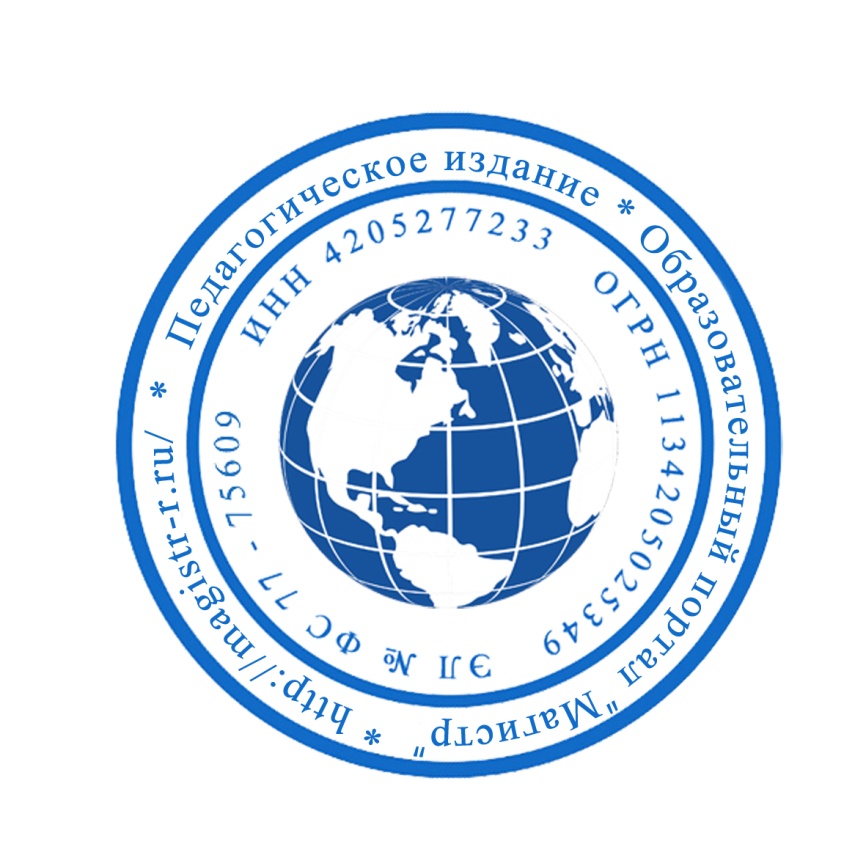 СМИ «Магистр»Серия ЭЛ № ФС 77 – 75609 от 19.04.2019г.(РОСКОМНАДЗОР, г. Москва)Председатель оргкомитета: Ирина Фёдоровна К.Тлф. 8-923-606-29-50Е-mail: metodmagistr@mail.ruОфициальный сайт: https://magistr-r.ru/Приказ №012 от 15.05.2020г.О назначении участников конкурса "Мой лучший конспект НОД по ФГОС ДО"Уважаемые участники, если по каким – либо причинам вы не получили электронные свидетельства в установленный срок до 25.05.2020г. или почтовое извещение в период до 20.06.2020г., просьба обратиться для выяснения обстоятельств, отправки почтового номера, копий свидетельств и т.д. на эл. адрес: metodmagistr@mail.ru№Населенный пункт, область, город.УчастникСтепень/ результат1МАОУ «Сызганская ООШ – детский сад»Данилова Кристина Евгеньевна32МОУ детский сад № 277, г. ВолгоградГладкова Ольга Григорьевна33МОУ детский сад № 277, г. ВолгоградСлизова Светлана Васильевна34СОШ №18 корпус №3, г. БийскЛеснова Ирина Ивановна25МБДОУ Детский сад №40 “Подснежник», г. ОсинникиЧолпан Ирина Ивановна36МБОУ «Дюймовочка», РОКолесникова Татьяна Александровна27Г.Туапсе МБДОУ ДС №27 «Василёк» муниципального образования Туапсинский районВоропаева Галина Николаевна3